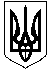 Зачепилівська селищна рада 
Харківської області ПРОТОКОЛ
ІХ  сесія VIІI скликання        27 березня 2018 року     14.00  годинСесію відкриває  голова селищної ради Кривенко Ю.В.На ІХ чергову сесію селищної ради з 26 депутатів прибули 23 депутати, відсутні з поважних причин (хворі, у відпустках, у відрядженнях), з невідомих причин немає. На сесію запрошені :Начальник фінансового відділу:Євойлов В.В.Начальник юридичного відділу:Кисіль В.О. Начальник відділу освіти,  молоді та спорту Зеленський О.М.Начальник відділу культури і туризму: Корнєєєва Т.В.Начальник відділу земельних відносин : Черненко А.С.	В.о.старости: Згонник В.В., Бака С.В., Тимченко І.В., Гужва Н.М., Пашенко В.М.                Шановні депутати!Розпочинаємо нашу роботу.Які є пропозиції по роботі сесії?Поступила пропозиція роботу  ІХ чергової сесії селищної ради VIІIскликання розпочати.Інші пропозиції будуть? Ні.Хто за те, щоб роботу сесії розпочати, прошу голосувати.Хто за?Хто проти?Утримався?Шановні депутати!Дозвольте ІХ чергову сесію селищної ради оголосити відкритою.  Звучить Гімн УкраїниДля роботи сесії пропоную обрати лічильну комісії в кількості: 3  чоловік. Персонально: Левикіна Л.М.., Голуб М.І., Швецов В.В.Прошу голосувати.Хто за-23 (одноголосно)Хто проти-0Утримався-0Не голосували -0Шановні депутати!Нам необхідно затвердити порядок  денний ІХ позачергової сесії селищної ради VIІI скликання. На розгляд сесії селищної ради виносяться такі питання:1. Про затвердження порядку денного  IX сесії   VІIІ скликання  від 27 березня 2018  року.2. Про коригування тарифів шляхом корегування на послуги з централізованого водопостачання .                                                              Доповідає: Головний бухгалтер КП Зачепилівське ВКП                                                                                                                 3. Про внесення змін до рішення  №29 від 21.12.2017 року «Про бюджет Зачепилівської селищної ради на 2018 рік».                                                          Доповідає Євойлов В.В. 4. Про встановлення ставок єдиного податку .                                                                                                            Доповідає Євойлов В.В. 5. Про затвердження Положення та встановлення ставок податку на нерухоме майно, відмінне від земельної ділянки,  на території Зачепилівської селищної ради.                                                                                                                           Доповідає Євойлов В.В. 6. Про перенесення пам’ятного знаку воїнам-визволителям «Гармата на постаменті».                                                                                                             Доповідає: Кривенко Ю..В.                                               7.Про затвердження Положення про порядок надання одноразової матеріальної  допомоги громадянам, які опинилися у складних життєвих обставинах.                                                                                                             Доповідає: Подколзіна О.В.               8. Про надання дозволу на здійснення попередньої оплати закупівлі товарів, робіт і послуг (відділ культури).                                                                            Доповідає: Корнєєва Т.В.9. Про затвердження Положення про надання платних послуг Зачепилівським районним Будинком культури; перелік та вартість платних послуг, що надаються Зачепилівським  районним Будинком культури »                                                   Доповідає: Корнєєва Т.В.10.Про затвердження Програми розвитку культури і туризму Зачепилівської селищної ради на 2018-2020 роки »                                                               Доповідає:Корнєєва Т.В.                                                                            11. Про делегування повноважень відділу освіти, молоді та спорту  Зачепилівської селищної ради Зачепилівського району  Харківської області.  Доповідає: Зеленський О.М.12. Про затвердження діючої мережі закладів освіти,молоді та спорту Зачепилівської селищної ради на 2017-2018 навчальний рік станом на 01.03.2018 року.                                                                                                           Доповідає: Зеленський О.М.13. Про схвалення проекту договору про співпрацю щодо проведення в 2017/2018 навчальному році атестації педагогічних працівників закладів освіти сіл, селища, які увійшли до Зачепилівської об’єднаної територіальної громади .                                                                                                           Доповідає: Зеленський О.М.14 . Про закріплення територій обслуговування за закладами освіти.                                                                                                          Доповідає: Зеленський О.М.15. Про проведення обліку дітей шкільного віку та учнів.        Доповідає: Зеленський О.М.                                                                                         16. Про проведення обліку дітей дошкільного віку .                  Доповідає: Зеленський О.М.17.Про затвердження Положення про  порядок призначення на посаду та звільнення із займаної посади керівників підприємств,  установ та закладів, що перебувають  у спільній власності Зачепилівської селищної об’єднаної  територіальної громади.                                                                                                                Доповідає: Кисіль В.О.18. Про внесення змін до штатного розпису відділу благоустрою Зачепилівської селищної ради.                                                                                                 Доповідає: Кривенко Ю.В.19. Про затвердження ставок та пільг із сплати земельного податку на 2018 рроків в адміністративних межах Зачепилівської селищної ради.                                                                                                                                                                                                                                                                                                                                                                                        Доповідає: Черненко В.Г.20. Про затвердження ставок орендної плати на 2018-2020 років в адміністративних межах Зачепилівської селищної ради.                                                                                                                                                                                                                                                                                                                                                                   Доповідає: Черненко В.Г.21. Про скасування рішення VІІІ сесії VІІІ скликання від 22 лютого 2018 року№ 196«Про затвердження технічної документації із землеустрою щодо встановлення (відновлення) меж земельних ділянок в натурі (на місцевості) для будівництва та обслуговування житлового будинку, господарських будівель та споруд (присадибна ділянка) та для ведення особистого селянського господарства гр. Злидень Сергію Олександровичу, що розташована за адресою: вул. Харківська, 10, с. Кочетівка Зачепилівського району, Харківської області».                                                                                                                                                                                                                                                                     Доповідає: Черненко В.Г.22. Про скасування рішення VІІІ сесії VІІІ скликання від 22 лютого 2018 року № 219 «Про надання дозволу на розробку проекту землеустрою щодо відведення земельних ділянок для будівництва та обслуговування житлового будинку, господарських будівель та споруд (присадибна ділянка) та для ведення особистого селянського господарства гр. Горба Володимиру Васильовичу, розташованій: смт.Зачепилівка, вул. Набережна, 1 на території Зачепилівської селищної ради».                                                                                                                                                                                                                                                                                        Доповідає: Черненко В.Г.23. Про підписання договору оренди землі між Зачепилівською селищною радою та ТОВ «Дружбокраянське» земельна ділянка знаходиться за адресою вул.Будівельна,9,с.Кочетівка. Встановити ставку орендної плати в розмірі 6%, що становить 475883,46 грн в рік.                                                                                                                                                                                                                                                                                                                                           Доповідає: Черненко В.Г.                                24. Про підписання додаткової угоди до договору оренди землі між Зачепилівською селищною радою та Осадчим Олександром Володимировичем, щодо зміни ставки орендної плати з 5% на 7%, площа – 1,0625 га (смт.Зачепилівка,вул Хліборобська,35а), іншого сільськогосподарського призначення.                                                                                                                                                                                                                                                                                                            Доповідає: Черненко В.Г.25. Про підписання додаткової угоди до договору оренди землі між Зачепилівською селищною радою та Зубарєвою Мариною Павлівною, щодо зміни ставки орендної плати з 5% на 7%, площа – 1,0625 га (смт.Зачепилівка,вул Хліборобська,35), іншого сільськогосподарського призначення .                                                                                                                                                                                                                                                                    Доповідає: Черненко В.Г.26. Про підписання додаткової угоди до договору оренди землі між Зачепилівською селищною радою та ТОВ «Сільмаш», щодо зміни ставки орендної плати з 3% на 7%. площа – 0,6212 га (с.Лебяже,вул Леніна,б/н), іншого сільськогосподарського призначення .                                                                                                              Доповідає: Черненко В.Г.27. Про підписання додаткової угоди до договору оренди землі між Зачепилівською селищною радою та ПСП ім.Фрунзе, щодо зміни ставки орендної плати з 3% на 7%, площа – 0,1527 га (с.Бердянка,вул Радянська,б/н), іншого сільськогосподарського призначення-господарський двір .                                                                                                                                                                                                                                                                 Доповідає: Черненко В.Г.28. Про підписання додаткової угоди до договору оренди землі між Зачепилівською селищною радою та ПСП ім.Фрунзе, щодо зміни ставки орендної плати з 3% на 7%, площа – 1,8686 га (с.Бердянка,вул Радянська,б/н), іншого сільськогосподарського призначення-господарський двір .                                                                                                                                                                                                                                            Доповідає: Черненко В.Г.29. Про підписання додаткової угоди до договору оренди землі між Зачепилівською селищною радою та ПСП ім.Фрунзе, щодо зміни ставки орендної плати з 3% на 6%, площа – 0,0316 га (с.Червоноармійське,вул Комарова,б/н), роздрібної торгівлі та комерційних послуги.                                                                                                                                                                                                                                                       Доповідає: Черненко В.Г.30. Про підписання додаткової угоди до договору оренди землі між Зачепилівською селищною радою та ПП «Сомівське», щодо зміни ставки орендної плати з 3% на 7%, площа – 0,4000 га (с.Сомівка,вул. ім.Покуса Я.), іншого сільськогосподарського призначення-господарський двір .                                                                                                                                                                                                                                                     Доповідає: Черненко В.Г.31. Про підписання додаткової угоди до договору оренди землі між Зачепилівською селищною радою та ТОВ «Універсал-агро», щодо зміни ставки орендної плати з 3% на 7%, площа – 1,0982 га (с.Лебяже,вул. Леніна), іншого сільськогосподарського призначення-господарський двір.                                                                                                                                                                                                                                                                                      Доповідає: Черненко В.Г.32. Про підписання додаткової угоди до договору оренди землі між Зачепилівською селищною радою та ПСП ім.Фрунзе, щодо зміни ставки орендної плати з 3% на 7%, площа – 0,2352 га (с.Бердянка,вул. 14 Гвард.стр.див,62), іншого сільськогосподарського призначення-господарський двір.                                                                                                                                                                                                                                                                          Доповідає: Черненко В.Г.33. Про підписання додаткової угоди до договору оренди землі між Зачепилівською селищною радою та ТОВ «Профагро», щодо зміни ставки орендної плати з 5% на 7%, площа – 7,0438 га (с.Миколаївка,вул. Харківська,99б), іншого сільськогосподарського призначення-господарський двір для ведення товарного сільськогосподарського призначення .                                                                                                                                                                                                                                                                                                                   Доповідає: Черненко В.Г.34. Про підписання додаткової угоди до договору оренди землі між Зачепилівською селищною радою та ТОВ «Профагро», щодо зміни ставки орендної плати з 5% на 7%, площа – 4,0705га (с.Миколаївка,вул. Харківська,99а), іншого сільськогосподарського призначення-господарський двір для ведення товарного сільськогосподарського призначення.                                                                                                                                                                                                                                                                                                                    Доповідає: Черненко В.Г.35. Про надання дозволу на розробку технічної документації з нормативної грошової оцінки земельної ділянки, яка розташована на території Зачепилівської селищної ради (Миколаївського старостинського округу №4)–для ведення товарного сільськогосподарського виробництва, рілля.                                                                                                                                                                                                                                                                                                                              Доповідає: Черненко В.Г.36. Про надання дозволу на розробку технічної документації з нормативної грошової оцінки земельної ділянки, яка розташована на території Зачепилівської селищної ради (Миколаївського старостинського округу №4) – для ведення товарного сільськогосподарського виробництва.                                                                                                                                                                                                                                                                                                                                         Доповідає: Черненко В.Г.                                    37. Про надання дозволу на розробку технічної документації з нормативної грошової оцінки земельної ділянки, яка розташована на території Зачепилівської селищної ради (Миколаївського старостинського округу №4) – для ведення товарного сільськогосподарського виробництва.                                                                                                                                                                                                                                                                                                                                     Доповідає: Черненко В.Г.38. Про надання дозволу на розробку технічної документації з нормативної грошової оцінки земельної ділянки, яка розташована на території Зачепилівської селищної ради (Миколаївського старостинського округу №4) – для ведення товарного сільськогосподарського виробництва.                                                                                                                                                                                                                                                                                                                                  Доповідає: Черненко В.Г.39. Про надання Зачепилівській селищній раді дозволу на розробку проекту землеустрою щодо відведення земельної ділянки для будівництва та обслуговування будівель торгівлі, яка знаходиться за адресою: смт. Зачепилівка, вул. Паркова,10 на території Зачепилівськоїселищної ради.                                                                                                                                                                                                                                                                                                                                 Доповідає: Черненко В.Г.40. Про надання Зачепилівській селищній раді дозволу на розробку проекту землеустрою щодо відведення земельної ділянки для будівництва та обслуговування будівель торгівлі, яка знаходиться за адресою: с. Бердянка, вул. 14 Гвард.стр.дивна території Зачепилівської селищної ради.                                                                                                                                                                                                     Доповідає: Черненко В.Г.41. Про надання Зачепилівській селищній раді дозволу на розробку проекту землеустрою щодо відведення земельної ділянки для будівництва та обслуговування будівель торгівлі, яка знаходиться за адресою: с. Лебяже на території Зачепилівської селищної ради.                                                                                                                                                                                                                                                                                          Доповідає: Черненко В.Г.  .42. Про надання Зачепилівській селищній раді дозволу на розробку проекту землеустрою щодо відведення земельної ділянки землі іншого сільськогосподарського призначення – не сільськогосподарські угіддя - господарський двір та споруди, яка знаходиться за адресою: с. Лебяже на території Зачепилівської селищної ради.                                                                                                               Доповідає: Черненко В.Г.43. Про надання Зачепилівській селищній раді дозволу на розробку проекту землеустрою щодо відведення земельної ділянки підприємств іншої промисловості, яка знаходиться за адресою: смт. Зачепилівка, вул.Соборна на території Зачепилівської селищної ради .                                                                                                                                                                                                                                                                                                                                                               Доповідає: Черненко В.Г.44. Про надання згоди Головному управлінню Держгеокадастру в Харківській області про затвердження проекту землеустрою щодо відведення земельної ділянки у власність для ведення особистого селянського господарства, площею 2,00 га на території Зачепилівської селищної ради гр. Лисяк Віктору Олександровичу.                                                                                                                 Доповідає: Черненко В.Г.45. Про надання згоди Головному управлінню Держгеокадастру в Харківській області про затвердження проекту землеустрою щодо відведення земельної ділянки у власність для ведення особистого селянського господарства, площею 0,9119 га на території Зачепилівської селищної ради (Бердянський старостинський округ №1) гр. Зайцевій Наталії Михайлівні.                                                                                                              Доповідає: Черненко В.Г.46. Про затвердження проекту землеустрою щодо відведення Зачепилівській селищній раді земельної ділянки №1 для будівництва та обслуговування будівель торгівлі (код 03.07) із земель житлової та громадської забудови комунальної власності територіальної громади Зачепилівської селищної ради, яка знаходиться за адресою: смт.Зачепилівка, вул. Центральна (навпроти будівлі санстанції) на території Зачепилівської селищної ради Зачепилівського району Харківської області.                                                                                                                                                                                                                                                                 Доповідає: Черненко В.Г. 47. Про затвердження проекту землеустрою щодо відведення Зачепилівській селищній раді земельної ділянки №2 для будівництва та обслуговування будівель торгівлі (код 03.07) із земель житлової та громадської забудови комунальної власності територіальної громади Зачепилівської селищної ради, яка знаходиться за адресою: смт.Зачепилівка, вул. Центральна (навпроти будівлі санстанції) на території Зачепилівської селищної ради Зачепилівського району Харківської області.                                                                                                                                                                                                                                                                                                                                     Доповідає: Черненко В.Г.48. Про затвердження проекту землеустрою щодо відведення Зачепилівській селищній раді земельної ділянки №3 для будівництва та обслуговування будівель торгівлі (код 03.07) із земель житлової та громадської забудови комунальної власності територіальної громади Зачепилівської селищної ради, яка знаходиться за адресою: смт.Зачепилівка, вул. Центральна (навпроти будівлі санстанції) на території Зачепилівської селищної ради Зачепилівського району Харківської області.                                                                                                                                                                                                                                               Доповідає: Черненко В.Г.49. Про затвердження проекту землеустрою щодо відведення Зачепилівській селищній раді земельної ділянки №4 для будівництва та обслуговування будівель торгівлі (код 03.07) із земель житлової та громадської забудови комунальної власності територіальної громади Зачепилівської селищної ради, яка знаходиться за адресою: смт.Зачепилівка, вул. Центральна (навпроти будівлі санстанції) на території Зачепилівської селищної ради Зачепилівського району Харківської області.                                                                                                                Доповідає: Черненко В.Г.50. Про затвердження технічної документації із землеустрою щодо поділу та обєднання земельної ділянки Зачепилівській селищній раді по вул. Центральна,70,с.Бердянка на території Зачепилівської селищної ради Зачепилівського району Харківської області .                                                                                                           Доповідає: Черненко В.Г..51.Про затвердження технічної документації із землеустрою щодо поділу та обєднання земельної ділянки Зачепилівській селищній раді по вул. Центральна,70А,с.Бердянка на території Зачепилівської селищної ради Зачепилівського району Харківської області .                                                                                                               Доповідає: Черненко В.Г.                                                                                                                                                                                                                   52. Про затвердження технічної документації із землеустрою щодо встановлення (відновлення) меж земельної ділянки в натурі (на місцевості) для будівництва і обслуговування житлового будинку, господарських будівель і споруд (присадибна ділянка) у власність гр. Мартем’янову Володимиру Григоровичу, що розташована за адресою: вул. ім.Кривошеї В., 3, с. НагірнеЗачепилівського району, Харківської області .                                                                                                              Доповідає: Черненко В.Г. 53. Про затвердження технічної документації із землеустрою щодо встановлення (відновлення) меж земельної ділянки в натурі (на місцевості) для будівництва і обслуговування житлового будинку, господарських будівель і споруд (присадибна ділянка) у власність гр. Литкіній Ользі Микитівні, що розташована за адресою: вул. ім.Бречка, 57, с. Нагірне Зачепилівського району, Харківської області.                                                                                                                                                                                                                                       Доповідає: Черненко В.Г.54. Про затвердження технічної документації із землеустрою щодо встановлення (відновлення) меж земельної ділянки в натурі (на місцевості) для будівництва і обслуговування житлового будинку, господарських будівель і споруд (присадибна ділянка) у власність гр. Сипало Віті Олександрівні, що розташована за адресою: вул. Весняна, 31, смт. ЗачепилівкаЗачепилівського району, Харківської області.                                                                                                              Доповідає: Черненко В.Г.55. Про затвердження проекту землеустрою щодо відведення земельної ділянки у власність для будівництва і обслуговування житлового будинку, господарських будівель і споруд (присадибна ділянка) гр. Макаренко Інні Анатоліївні, гр. Терещенко Таїсії Анатоліївні, гр.Терещенко Ганні Вікторівні, що розташована за адресою: вул. Центральна, 8, с. БердянкаЗачепилівського району, Харківської області.                                                                                                              Доповідає: Черненко В.Г.56. Про затвердження проекту землеустрою щодо відведення земельних ділянок у власність для будівництва і обслуговування житлового будинку, господарських будівель і споруд (присадибна ділянка) та для ведення особистого селянського господарства гр. Петрицькій Олені Михайлівні, що розташована за адресою: вул. Садова, 12, с. СеменівкаЗачепилівського району, Харківської області .                                                                                                                                                                                                                                                                                 Доповідає: Черненко В.Г.57. Про затвердження технічної документації із землеустрою щодо встановлення (відновлення) меж земельних ділянок в натурі (на місцевості) для будівництва і обслуговування житлового будинку, господарських будівель і споруд (присадибна ділянка) у власність гр. Фесенко Віктору Панасовичу, що розташована за адресою: вул. Пушкіна, 22, с. Нагірне Зачепилівського району, Харківської області.                                                                                                                                                                                                                                                                                                                                            Доповідає: Черненко В.Г.58. Про затвердження технічної документації із землеустрою щодо встановлення (відновлення) меж земельної ділянки в натурі (на місцевості) для будівництва і обслуговування житлового будинку, господарських будівель і споруд (присадибна ділянка) у власність гр. Ніколенко Юлії Сергіївни, що розташована за адресою: вул. Пушкіна, 26, с. Нагірне Зачепилівського району, Харківської області.                                                                                                              Доповідає: Черненко В.Г.59. Про затвердження проекту землеустрою щодо відведення земельної ділянки у власність для будівництва і обслуговування житлового будинку, господарських будівель і споруд (присадибна ділянка) гр. Гвоздік Олександру Анатолійовичу, що розташована за адресою: вул. ім.Покуса Я, 28, смт. ЗачепилівкаЗачепилівського району, Харківської області.                                                                                                              Доповідає: Черненко В.Г.60. Про затвердження проекту землеустрою щодо відведення земельних ділянок у власність для будівництва і обслуговування житлового будинку, господарських будівель і споруд (присадибна ділянка) та для ведення особистого селянського господарства гр. Недзельському Олександру Євгенійовичу, що розташована за адресою: вул. Центральна, 43-А, с. Леб’яжеЗачепилівського району, Харківської області.                                                                                                              Доповідає: Черненко В.Г.61. Про затвердження технічної документації із землеустрою щодо встановлення (відновлення) меж земельної ділянки в натурі (на місцевості) для будівництва і обслуговування житлового будинку, господарських будівель і споруд (присадибна ділянка) у власність гр. Злидень Ользі Афанасіївні, що розташована за адресою: вул. Паркова, 57, смт. ЗачепилівкаЗачепилівського району, Харківської області .                                                                                                              Доповідає: Черненко В.Г.62. Про припинення користування земельною ділянкою гр. Мудрац Валерію Анатолійовичу за смт.Зачепилівка за вул. Садова.                                                                                                                                                                                                                                                                Доповідає: Черненко В.Г.63. Про припинення користування земельною ділянкою гр. Дядькіну Сергію Миколайовичу за смт.Зачепилівка за вул. Садова.                                                                                                                                                                                                                                                                                    Доповідає: Черненко В.Г.64. Про надання ТОВ «Новий сад» в особі директора С.В. Печкодозволу на розробку проекту землеустрою щодо відведення земельної ділянки землі іншого сільськогосподарського призначення – не сільськогосподарські угіддя - господарський двір та споруди, що розташований за адресою: с. Забарино, на території Зачепилівської селищної ради.                                                                                                                                                                                                                                                                                              Доповідає: Черненко В.Г.65. Про надання дозволу на розробку технічної документації із землеустрою щодо відновлення (встановлення) в натурі (на місцевості) меж земельної ділянки для будівництва та обслуговування житлового будинку, господарських будівель та споруд (присадибна ділянка) гр. Голуб Григорію Михайловичу, що розташована за адресою: смт. Зачепилівка, вул. Соборна, 60 на території Зачепилівської селищної ради .                                                                                                                                                                                                                                                              Доповідає: Черненко В.Г.66. Про надання дозволу на розробку технічної документації із землеустрою щодо відновлення (встановлення) в натурі (на місцевості) меж земельної ділянки для будівництва та обслуговування житлового будинку, господарських будівель та споруд (присадибна ділянка) гр. Нищеті Миколі Дмитровичу, що розташована за адресою: с. Миколаївка, вул. Степова, 68, на території Зачепилівської селищної ради .                                                                                                              Доповідає: Черненко В.Г.67. Про надання дозволу на розробку технічної документації із землеустрою щодо відновлення (встановлення) в натурі (на місцевості) меж земельної ділянки для будівництва та обслуговування житлового будинку, господарських будівель та споруд (присадибна ділянка) гр. Часник Тамарі Трохимівні, що розташована за адресою: с. Нагірне, вул. Перемоги, 10, на території Зачепилівської селищної ради.                                                                                                               Доповідає: Черненко В.Г.68. Про надання дозволу на розробку проекту землеустрою щодо відведення земельної ділянки для ведення особистого селянського господарства гр. Глобі Олександру Миколайовичу, що розташована за адресою: с. Миколаївка, вул. Степова, 68, на території Зачепилівської селищної ради .                                                                                                                                                                                                                                                                              Доповідає: Черненко В.Г.69. Про надання дозволу на розробку проекту землеустрою щодо відведення земельної ділянки для будівництва та обслуговування житлового будинку, господарських будівель та споруд (присадибна ділянка) та для ведення особистого селянського господарства гр. Гончаренко Миколі Івановичу, що розташована за адресою: смт. Зачепилівка, пров. Виноградний, 35, на території Зачепилівської селищної ради.                                                                                                              Доповідає: Черненко В.Г.70.Про надання дозволу на розробку проекту землеустрою щодо відведення земельної ділянки для будівництва та обслуговування житлового будинку, господарських будівель та споруд (присадибна ділянка) та для ведення особистого селянського господарства гр. Дегтярюк Ользі Борисівні, що розташована за адресою: с. Миколаївка, вул. Харківська,162, на території Зачепилівської селищної ради.                                                                                                              Доповідає: Черненко В.Г.71. Про надання дозволу на дозволу на укладання прямих договорів.                                                                                                             Доповідає: Кривенко Ю.В..73. Про надання дозволу на розробку проекту землеустрою щодо відведення земельної ділянки для ведення особистого селянського господарства гр. Шкура Вірі Іванівні, що розташована за адресою: с. Семенівка, вул. Садова, б/н, на території Зачепилівської селищної ради .                                                                                   Доповідає: Черненко В.Г.74. Про надання дозволу на розробку проекту землеустрою щодо відведення земельної ділянки для будівництва та обслуговування житлового будинку, господарських будівель та споруд (присадибна ділянка) та для ведення особистого селянського господарства гр. Шкура Івану Олексійовичу, що розташована за адресою: с. Семенівка, вул. Шкільна, на території Зачепилівської селищної ради.                                                                                                                                                                                                                                       Доповідає: Черненко В.Г.75. Про надання дозволу на розробку технічної документації із землеустрою щодо відновлення (встановлення) в натурі (на місцевості) меж земельної ділянки для будівництва та обслуговування житлового будинку, господарських будівель та споруд (присадибна ділянка) гр. Москалик Любов Василівні, що розташована за адресою: с. Нагірне, вул. Миру, 8, на території Зачепилівської селищної ради.                                                                                                                                                                                                                                                               Доповідає: Черненко В.Г.76. Про надання дозволу на розробку проекту землеустрою щодо відведення земельної ділянки для ведення особистого селянського господарства гр. Покусі Віктору Васильовичу, що розташована за адресою: с. Сомівка, вул. Я.Покуса, 5, на території Зачепилівської селищної ради.                                                                                                                                                                                                                                                                                                                            Доповідає: Черненко В.Г.  77. Про надання дозволу на розробку технічної документації із землеустрою щодо відновлення (встановлення) в натурі (на місцевості) меж земельної ділянки для будівництва та обслуговування житлового будинку, господарських будівель та споруд (присадибна ділянка) гр. Шварко Олександр Олегович, що розташована за адресою: с. Бердянка, вул. Центральна, на території Зачепилівської селищної ради.                                                                                                             Доповідає: Черненко В.Г.78. Про припинення користування земельною ділянкою гр. Гуденко Василю Федоровичус.Лебяже вул. Центральна,67.                                                                                                                                                                                                                                           Доповідає: Черненко В.Г.79. Про надання дозволу на розробку технічної документації із землеустрою щодо відновлення (встановлення) в натурі (на місцевості) меж земельної ділянки для будівництва та обслуговування житлового будинку, господарських будівель та споруд (присадибна ділянка) гр. Філіпському Віктору Івановичу, що розташована за адресою: с. Лебяже, вул. Центральна, 43 на території Зачепилівської селищної ради.                                                                                                              Доповідає: Черненко В.Г.80. Про надання дозволу на розробку проекту землеустрою щодо відведення земельної ділянки для будівництва та обслуговування житлового будинку, господарських будівель та споруд (присадибна ділянка) та для ведення особистого селянського господарства гр. Стаценіній Інні Віталіївні, що розташована за адресою: с. Лебяже, вул. Центральна, 297, на території Зачепилівської селищної ради .                                                                                                                                                                                                                                               Доповідає: Черненко В.Г.81. Про надання дозволу на розробку проекту землеустрою щодо відведення земельної ділянки для будівництва та обслуговування житлового будинку, господарських будівель та споруд (присадибна ділянка) та для ведення особистого селянського господарства гр. Попову Федору Гнатовичу, що розташована за адресою: с. Лебяже, вул. Центральна, 75, на території Зачепилівської селищної ради.                                                                                                                                                                                                                                                                                Доповідає: Черненко В.Г.82. Про затвердження передавальних актів щодо передачі майна сільських рад, які припиняються в результаті реорганізації шляхом приєднання до Зачепилівської селищної ради.                                                                                                   Доповідає:Зіновей С.М.83. Про внесення змін до Регламенту Зачепилівської селищної ради VIII скликання                                                                                                                Доповідає: Черненко В.Г. 84.Про внесення змін до складу комісії з припинення комунального підприємства «Леб’яже», затвердженої рішенням селищної ради від 22.02.2018 року №191  «Про реорганізацію шляхом приєднання комунального підприємства «Леб’яже» до комунального підприємства Зачепилівське ВКП .  Хто за те, щоб затвердити запропонований порядок денний сесії прошу голосувати.Хто за?  -23 (одноголосно) Проти? -0 Утримався?-0 , не голосували. Приймається. Порядок денний сесії затверджується. ВИРІШИЛИ: рішення 239додається. СЛУХАЛИ: Про коригування тарифів шляхом корегування на послуги з централізованого водопостачання .                                                        Доповідає: Головний бухгалтер КП Зачепилівське ВКП                                                                                                                 Пропроект рішення виноситься на голосування  в цілому.Голосувализа-21 (одноголосно)Проти-1Утримався-1 Не голосували -0Рішення приймається.ВИРІШИЛИ Рішення №240 додається.СЛУХАЛИ : Про внесення змін до рішення  №29 від 21.12.2017 року «Про бюджет Зачепилівської селищної ради на 2018 рік».                               Доповідає: Євойлов В.В.Проект рішення виноситься на голосуванняГолосувализа-23 (одноголосно)Проти-0Утримався-0 Не голосували -0Рішення приймається.ВИРІШИЛИ Рішення №241 додається.СЛУХАЛИ: Про встановлення ставок єдиного податку.                                                                                                     Доповідає: Євойлов  В.В.Проект рішення виноситься на голосуванняГолосувализа-23 (одноголосно)Проти-0Утримався-0Не голосували -0Рішення приймається.ВИРІШИЛИ Рішення №242 додається.СЛУХАЛИ: Про затвердження Положення та встановлення ставок податку на нерухоме майно, відмінне від земельної ділянки,  на території Зачепилівської селищної ради.                                                                                                                             Доповідає Євойлов В.В. Проект рішення виноситься на голосуванняГолосувализа-23 (одноголосно)Проти-0Утримався-0 Не голосували -0Рішення приймається.ВИРІШИЛИ Рішення №243 додається.СЛУХАЛИ: Про перенесення пам’ятного знаку воїнам-визволителям «Гармата на постаменті».                                                                                                          Доповідає: Кривенко Ю..В.        Проект рішення виноситься на голосуванняГолосувализа-23 (одноголосно)Проти-0Утримався-0 Не голосували -0Рішення приймається.ВИРІШИЛИ Рішення №244 додається.СЛУХАЛИ: .Про затвердження Положення про порядок надання одноразової матеріальної  допомоги громадянам, які опинилися у складних життєвих обставинах.                                                                                                           Доповідає: Подколзіна О.В.               Проект рішення виноситься на голосуванняГолосувализа-23 (одноголосно)Проти-0Утримався-0 Не голосували -0Рішення приймається.ВИРІШИЛИ Рішення №245 додається.СЛУХАЛИ: Про надання дозволу на здійснення попередньої оплати закупівлі товарів, робіт і послуг (відділ культури).                                    Доповідає: Корнєєва Т.В.Проект рішення виноситься на голосуванняГолосувализа-23 (одноголосно)Проти-0Утримався-0 Не голосували -0Рішення приймається.ВИРІШИЛИ Рішення №246 додається.СЛУХАЛИ: Про затвердження Положення про надання платних послуг Зачепилівським районним Будинком культури; перелік та вартість платних послуг, що надаються Зачепилівським  районним Будинком культури »  .                                                                                                             Доповідає: Корнєєва Т.ВПроект рішення виноситься на голосуванняГолосувализа-23 (одноголосно)Проти-0Утримався-0 Не голосували -0Рішення приймається.	ВИРІШИЛИ Рішення №247  додається.СЛУХАЛИ:  Про затвердження Програми розвитку культури і туризму Зачепилівської селищної ради на 2018-2020 роки »                                                                                                                                                                                       Доповідає:Корнєєва Т.В.                                                                          Проект рішення виноситься на голосуванняГолосувализа-23 (одноголосно)Проти-0Утримався-0 Не голосували -0Рішення приймається.ВИРІШИЛИ Рішення №248 додається.СЛУХАЛИ: Про делегування повноважень відділу освіти, молоді та спорту  Зачепилівської селищної ради Зачепилівського району  Харківської області.                                                                                                       Доповідає: Зеленський О.М.Проект рішення виноситься на голосуванняГолосувализа-23 (одноголосно)Проти-0Утримався-0 Не голосували -0Рішення приймається.ВИРІШИЛИ Рішення №249 додається.СЛУХАЛИ: Про затвердження діючої мережі закладів освіти,молоді та спорту Зачепилівської селищної ради на 2017-2018 навчальний рік станом на 01.03.2018 року.                                                                                                         Доповідає: Зеленський О.М. Проект рішення виноситься на голосуванняГолосувализа-23 (одноголосно)Проти-0Утримався-0 Не голосували -0Рішення приймається.ВИРІШИЛИ Рішення №250СЛУХАЛИ:  Про схвалення проекту договору про співпрацю щодо проведення в 2017/2018 навчальному році атестації педагогічних працівників закладів освіти сіл, селища, які увійшли до Зачепилівської об’єднаної територіальної громади .                                                                                                        Доповідає: Зеленський О.М.Проект рішення виноситься на голосуванняГолосувализа-23 (одноголосно)Проти-0Утримався-0 Не голосували -0Рішення приймається.ВИРІШИЛИ Рішення №251 додається.СЛУХАЛИ: Про закріплення територій обслуговування за закладами освіти.                                                                                                       Доповідає: Зеленський О.М.Проект рішення виноситься на голосуванняГолосувализа-23 (одноголосно)Проти-0Утримався-0 Не голосували -0Рішення приймається.ВИРІШИЛИ Рішення №252 додається.СЛУХАЛИ: Про проведення обліку дітей шкільного віку та учнів.                                                                                                         Доповідає:  Зеленський О.М.                                                                                         Проект рішення виноситься на голосуванняГолосувализа-23 (одноголосно)Проти-0Утримався-0 Не голосували -0Рішення приймається.ВИРІШИЛИ Рішення №253 додається.СЛУХАЛИ: Про проведення обліку дітей дошкільного віку .                                                                                                            Доповідає: Зеленський О.М.Проект рішення виноситься на голосуванняГолосували за-23 (одноголосно)Проти-0Утримався-0 Не голосували -0Рішення приймається.ВИРІШИЛИ Рішення №254 додається.СЛУХАЛИ: Про затвердження Положення про  порядок призначення на посаду та звільнення із займаної посади керівників підприємств, установ та закладів, що перебувають  у спільній власності Зачепилівської селищної об’єднаної  територіальної громади.                                                                                                                Доповідає: Кисіль В.О.Проект рішення виноситься на голосуванняГолосувализа-23 (одноголосно)Проти-0Утримався-0 Не голосували -0Рішення приймається.ВИРІШИЛИ Рішення №255додається.СЛУХАЛИ: Про внесення змін до штатного відділу благоустрою Зачепилівської селищної ради.                                                                                                                                                                                                                Доповідає:Кривенко Ю.В.Проект рішення виноситься на голосуванняГолосувализа-23 (одноголосно)Проти-0Утримався-0 Не голосували -0Рішення приймається.ВИРІШИЛИ Рішення №256 додається.СЛУХАЛИ: Про затвердження ставок та пільг із сплати земельного податку на 2018 рроків в адміністративних межах Зачепилівської селищної ради.                                                                                                                                                                                                                                                                                                                                                                                    Доповідає: Черненко В.Г.Проект рішення виноситься на голосуванняГолосували за-18 (одноголосно)Проти-2Утримався - 3 Не голосували -0Рішення приймається.ВИРІШИЛИ Рішення №257 додається.СЛУХАЛИ : Про затвердження ставок орендної плати на 2018-2020 рокі в в адміністративних межах Зачепилівської селищної ради.                                                                                                                                                             Доповідає: Черненко А.С.Проект рішення виноситься на голосуванняГолосувалиЗа- 23 (одноголосно)Проти-0Утримався-0 Не голосували -0Рішення приймається.ВИРІШИЛИ Рішення № 258 додається.СЛУХАЛИ: Про скасування рішення VІІІ сесії VІІІ скликання від 22 лютого 2018 року№196 «Про затвердження технічної документації із землеустрою щодо встановлення (відновлення) меж земельних ділянок в натурі (на місцевості) для будівництва та обслуговування житлового будинку, господарських будівель та споруд (присадибна ділянка) та для ведення особистого селянського господарства гр. Злидень Сергію Олександровичу, що розташована за адресою: вул. Харківська, 10, с. Кочетівка Зачепилівського району, Харківської області».                                                                                                                                                                                                                                                                 Доповідає: Черненко А.С.Проект рішення виноситься на голосуванняГолосувализа-23 (одноголосно)Проти-0Утримався-0 Не голосували -0Рішення приймається.ВИРІШИЛИ Рішення №259 додається.СЛУХАЛИ: Про скасування рішення VІІІ сесії VІІІ скликання від 22 лютого 2018 року № 219 «Про надання дозволу на розробку проекту землеустрою щодо відведення земельних ділянок для будівництва та обслуговування житлового будинку, господарських будівель та споруд (присадибна ділянка) та для ведення особистого селянського господарства гр. Горба Володимиру Васильовичу, розташованій: смт.Зачепилівка, вул. Набережна, 1 на території Зачепилівської селищної ради».                                                                                                                                                                          Проект рішення виноситься на голосуванняГолосували за-23 (одноголосно)Проти-0Утримався-0 Не голосували -0Рішення приймається.ВИРІШИЛИ Рішення №260 додається.СЛУХАЛИ: Про підписання договору оренди землі між Зачепилівською селищною радою та ТОВ «Дружбокраянське» земельна ділянка знаходиться за адресою вул.Будівельна,9,с.Кочетівка. Встановити ставку орендної плати в розмірі 6%.                                                                                                            Доповідає: Черненко А.С.          Проект рішення виноситься на голосуванняГолосувализа-23 (одноголосно)Проти-0Утримався-0 Не голосували -0Рішення приймається.ВИРІШИЛИ Рішення №261 додається.СЛУХАЛИ: Про підписання додаткової угоди до договору оренди землі між Зачепилівською селищною радою та Осадчим Олександром Володимировичем, щодо зміни ставки орендної плати з 5% на 7%, площа – 1,0625 га (смт.Зачепилівка,вул Хліборобська,35а), іншого сільськогосподарського призначення.                                                                                                                                                                                                                                                                                                          Доповідає: Черненко А.С.  Проект рішення виноситься на голосуванняГолосувализа-23 (одноголосно)Проти-0Утримався-0 Не голосували -0Рішення приймається.ВИРІШИЛИ Рішення №262 додається.СЛУХАЛИ: Про підписання додаткової угоди до договору оренди землі між Зачепилівською селищною радою та Зубарєвою Мариною Павлівною, щодо зміни ставки орендної плати з 5% на 7%, площа – 1,0625 га (смт.Зачепилівка,вул Хліборобська,35), іншого сільськогосподарського призначення .                                                                                                                                                                                                                                                               Доповідає: Черненко А.С..Проект рішення виноситься на голосуванняГолосувализа-23 (одноголосно)Проти-0Утримався-0 Не голосували -0Рішення приймається.ВИРІШИЛИ Рішення №263 додається.СЛУХАЛИ: Про підписання додаткової угоди до договору оренди землі між Зачепилівською селищною радою та ТОВ «Сільмаш», щодо зміни ставки орендної плати з 3% на 7%. площа – 0,6212 га (с.Лебяже,вул Леніна,б/н), іншого сільськогосподарського призначення .                                                                                                                                                                                                     Доповідає: Черненко А.С.Проект рішення виноситься на голосуванняГолосували за-19 (одноголосно)Проти-0Утримався-0 Не голосували -0Рішення приймається.ВИРІШИЛИ Рішення №264 додається.СЛУХАЛИ: Про підписання додаткової угоди до договору оренди землі між Зачепилівською селищною радою та ПСП ім.Фрунзе, щодо зміни ставки орендної плати з 3% на 7%, площа – 0,1527 га (с.Бердянка,вул Радянська,б/н), іншого сільськогосподарського призначення-господарський двір .                                                                                                                                                                                                                                                              Доповідає: Черненко А.С.Проект рішення виноситься на голосуванняГолосувализа- 23(одноголосно)Проти-0Утримався-0 Не голосували -0Рішення приймається.ВИРІШИЛИ Рішення 265 додається.СЛУХАЛИ:Про підписання додаткової угоди до договору оренди землі між Зачепилівською селищною радою та ПСП ім.Фрунзе, щодо зміни ставки орендної плати з 3% на 7%, площа – 1,8686 га (с.Бердянка,вул Радянська,б/н), іншого сільськогосподарського призначення-господарський двір .                                                                                                                                                                                                                                  Доповідає: Черненко А.С.Проект рішення виноситься на голосуванняГолосувализа-23 (одноголосно)Проти-0Утримався-0 Не голосували -0Рішення приймається.ВИРІШИЛИ Рішення №266 додається.СЛУХАЛИ: Про підписання додаткової угоди до договору оренди землі між Зачепилівською селищною радою та ПСП ім.Фрунзе, щодо зміни ставки орендної плати з 3% на 6%, площа – 0,0316 га (с.Червоноармійське,вул Комарова,б/н), роздрібної торгівлі та комерційних послуги.                                                                                                                                                                                                                                                  Доповідає: Черненко А.С.Проект рішення виноситься на голосуванняГолосувализа-23 (одноголосно)Проти-0Утримався-0 Не голосували -0Рішення приймається.ВИРІШИЛИ Рішення №267 додаєтьсяСЛУХАЛИ:  Про підписання додаткової угоди до договору оренди землі між Зачепилівською селищною радою та ПП «Сомівське», щодо зміни ставки орендної плати з 3% на 7%, площа – 0,4000 га (с.Сомівка,вул. ім.Покуса Я.), іншого сільськогосподарського призначення-господарський двір .                                                                                                                                                                                                                                                Доповідає: Черненко А.С.                                                   Проект рішення виноситься на голосуванняГолосували За-23 (одноголосно)Проти-0Утримався-0 Не голосували -0Рішення приймається.ВИРІШИЛИ Рішення №268 додається.СЛУХАЛИ: Про підписання додаткової угоди до договору оренди землі між Зачепилівською селищною радою та ТОВ «Універсал-агро», щодо зміни ставки орендної плати з 3% на 7%, площа – 1,0982 га (с.Лебяже,вул. Леніна), іншого сільськогосподарського призначення-господарський двір.                                                                                                                                                                                                                                                                                    Доповідає: Черненко А.С.Проект рішення виноситься на голосуванняГолосувализа-23 (одноголосно)Проти-0Утримався-0 Не голосували -0Рішення приймається.ВИРІШИЛИ Рішення №269 додаєтьсяСЛУХАЛИ: Про підписання додаткової угоди до договору оренди землі між Зачепилівською селищною радою та ТОВ «Сільмаш», щодо зміни ставки орендної плати з 3% на 7%. площа – 0,6212 га (с.Лебяже,вул Леніна,б/н), іншого сільськогосподарського призначення .                                                                                                                                                                                                                  Доповідає: Черненко А.С.Проект рішення виноситься на голосуванняГолосували за-23 (одноголосно)Проти-0Утримався-0 Не голосували -0Рішення приймається.ВИРІШИЛИ Рішення №270 додається.СЛУХАЛИ: Про підписання додаткової угоди до договору оренди землі між Зачепилівською селищною радою та ТОВ «Профагро», щодо зміни ставки орендної плати з 5% на 7%, площа – 7,0438 га (с.Миколаївка,вул. Харківська,99б), іншого сільськогосподарського призначення-господарський двір для ведення товарного сільськогосподарського призначення .                                                                                                                                                                                                                                                                                                                 Доповідає: Черненко А.С.Проект рішення виноситься на голосуванняГолосувализа-23 (одноголосно)Проти-0Утримався-0 Не голосували -0Рішення приймається.ВИРІШИЛИ Рішення №271додаєтьсяСЛУХАЛИ: Про підписання додаткової угоди до договору оренди землі між Зачепилівською селищною радою та ТОВ «Профагро», щодо зміни ставки орендної плати з 5% на 7%, площа – 7,0438 га (с.Миколаївка,вул. Харківська,99б), іншого сільськогосподарського призначення-господарський двір для ведення товарного сільськогосподарського призначення .                                                                                                                                                                                                                                                                                                               Доповідає: Черненко А.С.Проект рішення виноситься на голосуванняГолосувализа-23 (одноголосно)Проти-0Утримався-0 Не голосували -0Рішення приймається.ВИРІШИЛИ Рішення №272 додаєтьсяСЛУХАЛИ: Про надання дозволу на розробку технічної документації з нормативної грошової оцінки земельної ділянки, яка розташована на території Зачепилівської селищної ради (Миколаївського старостинського округу №4)–для ведення товарного сільськогосподарського виробництва, рілля.                                                                                                                                                                                                                                                                                                                                                                                                                                                                      Доповідає: Черненко А.С.Проект рішення виноситься на голосуванняГолосувализа-23 (одноголосно)Проти-0Утримався-0 Не голосували -0Рішення приймається.ВИРІШИЛИ Рішення №273додаєтьсяСЛУХАЛИ: Про надання дозволу на розробку технічної документації з нормативної грошової оцінки земельної ділянки, яка розташована на території Зачепилівської селищної ради (Миколаївського старостинського округу №4) – для ведення товарного сільськогосподарського виробництва.                                                                                                                                                                                                                                                                                                                                                                                                                                                                             Доповідає: Черненко А.С.                         Проект рішення виноситься на голосуванняГолосувализа-23 (одноголосно)Проти-0Утримався-0 Не голосували -0Рішення приймається.ВИРІШИЛИ Рішення №274 додаєтьсяСЛУХАЛИ: Про надання дозволу на розробку технічної документації з нормативної грошової оцінки земельної ділянки, яка розташована на території Зачепилівської селищної ради (Миколаївського старостинського округу №4) – для ведення товарного сільськогосподарського виробництва.                                                                                                                                                                                                                                                                                                                                                                                                                                                                                               Доповідає: Черненко А.С.Проект рішення виноситься на голосуванняГолосувализа-23 (одноголосно)Проти-0Утримався-0 Не голосували -0Рішення приймається.ВИРІШИЛИ Рішення №275 додаєтьсяСЛУХАЛИ: Про надання дозволу на розробку технічної документації з нормативної грошової оцінки земельної ділянки, яка розташована на території Зачепилівської селищної ради (Миколаївського старостинського округу №4) – для ведення товарного сільськогосподарського виробництва.                                                                                                                                                                                                                                                                                                                                   Доповідає: Черненко А.С.Проект рішення виноситься на голосуванняГолосувализа-23 (одноголосно)Проти-0Утримався-0 Не голосували -0Рішення приймається.ВИРІШИЛИ Рішення №276 додаєтьсяСЛУХАЛИ: Про надання Зачепилівській селищній раді дозволу на розробку проекту землеустрою щодо відведення земельної ділянки для будівництва та обслуговування будівель торгівлі, яка знаходиться за адресою: смт. Зачепилівка, вул. Паркова,10 на території Зачепилівськоїселищної ради.                                                                                                                                                                                                   Доповідає: Черненко А.С.Проект рішення виноситься на голосуванняГолосувализа-23 (одноголосно)Проти-0Утримався-0 Не голосували -0Рішення приймається.ВИРІШИЛИ Рішення №277 додаєтьсяСЛУХАЛИ: Про надання Зачепилівській селищній раді дозволу на розробку проекту землеустрою щодо відведення земельної ділянки для будівництва та обслуговування будівель торгівлі, яка знаходиться за адресою: с. Бердянка, вул. 14 Гвард.стр.дивна території Зачепилівської селищної ради.                                                                                                                                                                                                         Доповідає: Черненко А.С.                                                            Проект рішення виноситься на голосуванняГолосувализа-(одноголосно)Проти-23Утримався-0 Не голосували -0Рішення приймається.ВИРІШИЛИ Рішення №278 додаєтьсяСЛУХАЛИ: Про надання Зачепилівській селищній раді дозволу на розробку проекту землеустрою щодо відведення земельної ділянки землі іншого сільськогосподарського призначення – не сільськогосподарські угіддя - господарський двір та споруди, яка знаходиться за адресою: с. Лебяже на території Зачепилівської селищної ради.                                                                                                                                                                                                                       Доповідає: Черненко А.С.Проект рішення виноситься на голосуванняГолосувализа-23 (одноголосно)Проти-0Утримався-0 Не голосували -0Рішення приймається.ВИРІШИЛИ Рішення №279 додаєтьсяСЛУХАЛИ: Про надання Зачепилівській селищній раді дозволу на розробку проекту землеустрою щодо відведення земельної ділянки землі іншого сільськогосподарського призначення – не сільськогосподарські угіддя - господарський двір та споруди, яка знаходиться за адресою: с. Лебяже на території Зачепилівської селищної ради.                                                                                                                                                                                                                       Доповідає: Черненко А.С.Проект рішення виноситься на голосуванняГолосувализа-23 (одноголосно)Проти-0Утримався-0 Не голосували -0Рішення приймається.ВИРІШИЛИ Рішення №280 додається.СЛУХАЛИ: Про надання Зачепилівській селищній раді дозволу на розробку проекту землеустрою щодо відведення земельної ділянки підприємств іншої промисловості, яка знаходиться за адресою: смт. Зачепилівка, вул.Соборна на території Зачепилівської селищної ради .                                                                                                                                                                                                                                                                                                                                                           Доповідає: Черненко А.С..Проект рішення виноситься на голосуванняГолосувализа-23 (одноголосно)Проти-0Утримався-0 Не голосували -0Рішення приймається.ВИРІШИЛИ Рішення №281 додаєтьсяСЛУХАЛИ: Про надання згоди Головному управлінню Держгеокадастру в Харківській області про затвердження проекту землеустрою щодо відведення земельної ділянки у власність для ведення особистого селянського господарства, площею 2,00 га на території Зачепилівської селищної ради гр. Лисяк Віктору Олександровичу.                                                                                                                 Доповідає: Черненко А.С.Проект рішення виноситься на голосуванняГолосувализа-23 (одноголосно)Проти-0Утримався-0 Не голосували -0Рішення приймається.ВИРІШИЛИ Рішення №282 додаєтьсяСЛУХАЛИ: Про надання згоди Головному управлінню Держгеокадастру в Харківській області про затвердження проекту землеустрою щодо відведення земельної ділянки у власність для ведення особистого селянського господарства, площею 0,9119 га на території Зачепилівської селищної ради (Бердянський старостинський округ №1) гр. Зайцевій Наталії Михайлівні.                                                                                                              Доповідає: Черненко А.С.Проект рішення виноситься на голосуванняГолосувализа-23 (одноголосно)Проти-0Утримався-0 Не голосували -0Рішення приймається.ВИРІШИЛИ Рішення №283 додаєтьсяСЛУХАЛИ: Про затвердження проекту землеустрою щодо відведення Зачепилівській селищній раді земельної ділянки №1 для будівництва та обслуговування будівель торгівлі (код 03.07) із земель житлової та громадської забудови комунальної власності територіальної громади Зачепилівської селищної ради, яка знаходиться за адресою: смт.Зачепилівка, вул. Центральна (навпроти будівлі санстанції) на території Зачепилівської селищної ради Зачепилівського району Харківської області.                                                                                                                                                                                                                                                                 Доповідає: Черненко А.С. Проект рішення виноситься на голосуванняГолосувализа-23 (одноголосно)	Проти-0Утримався-0Не голосували -0Рішення приймається.ВИРІШИЛИ Рішення №284 додаєтьсяСЛУХАЛИ: Про затвердження проекту землеустрою щодо відведення Зачепилівській селищній раді земельної ділянки №2 для будівництва та обслуговування будівель торгівлі (код 03.07) із земель житлової та громадської забудови комунальної власності територіальної громади Зачепилівської селищної ради, яка знаходиться за адресою: смт.Зачепилівка, вул. Центральна (навпроти будівлі санстанції) на території Зачепилівської селищної ради Зачепилівського району Харківської області.                                                                                                                                                                                                                                                                                                                                   Доповідає: Черненко А.С.Проект рішення виноситься на голосуванняГолосувализа-23(одноголосно)Проти-0Утримався-0 Не голосували -0Рішення приймається.ВИРІШИЛИ Рішення №285 додаєтьсяСЛУХАЛИ: Про затвердження проекту землеустрою щодо відведення Зачепилівській селищній раді земельної ділянки №3 для будівництва та обслуговування будівель торгівлі (код 03.07) із земель житлової та громадської забудови комунальної власності територіальної громади Зачепилівської селищної ради, яка знаходиться за адресою: смт.Зачепилівка, вул. Центральна (навпроти будівлі санстанції) на території Зачепилівської селищної ради Зачепилівського району Харківської області.                                                                                                                                                                                                                                               Доповідає: Черненко А.С.Проект рішення виноситься на голосуванняГолосувализа-23 (одноголосно)Проти-0Утримався-0 Не голосували -0Рішення приймається.ВИРІШИЛИ Рішення №286 додається.СЛУХАЛИ: Про затвердження проекту землеустрою щодо відведення Зачепилівській селищній раді земельної ділянки №4 для будівництва та обслуговування будівель торгівлі (код 03.07) із земель житлової та громадської забудови комунальної власності територіальної громади Зачепилівської селищної ради, яка знаходиться за адресою: смт.Зачепилівка, вул. Центральна (навпроти будівлі санстанції) на території Зачепилівської селищної ради Зачепилівського району Харківської області.                                                                                                             Доповідає: Черненко А.С.Проект рішення виноситься на голосуванняГолосувализа-23 (одноголосно)Проти-0Утримався-0 Не голосували -0Рішення приймається.ВИРІШИЛИ Рішення №287 додаєтьсяСЛУХАЛИ: Про затвердження технічної документації із землеустрою щодо поділу та об’єднання земельної ділянки Зачепилівській селищній раді по вул. Центральна,70,с.Бердянка на території Зачепилівської селищної ради Зачепилівського району Харківської області .                                                                                                           Доповідає: Черненко А.С.Проект рішення виноситься на голосуванняГолосувализа-23 (одноголосно)Проти-0Утримався-0 Не голосували -0Рішення приймається.ВИРІШИЛИ Рішення №288 додаєтьсяСЛУХАЛИ: Про затвердження технічної документації із землеустрою щодо поділу та об’єднання земельної ділянки Зачепилівській селищній раді по вул. Центральна,70,с.Бердянка на території Зачепилівської селищної ради Зачепилівського району Харківської області .                                                                                                           Доповідає: Черненко А.С.Проект рішення виноситься на голосуванняГолосувализа-23 (одноголосно)Проти-0Утримався-0 Не голосували -0Рішення приймається.ВИРІШИЛИ Рішення №289 додаєтьсяСЛУХАЛИ: Про затвердження технічної документації із землеустрою щодо встановлення (відновлення) меж земельної ділянки в натурі (на місцевості) для будівництва і обслуговування житлового будинку, господарських будівель і споруд (присадибна ділянка) у власність гр. Мартем’янову Володимиру Григоровичу, що розташована за адресою: вул. ім.Кривошеї В., 3, с. НагірнеЗачепилівського району, Харківської області .                                                                                                            Доповідає: Черненко А.С. Проект рішення виноситься на голосуванняГолосувализа-23 (одноголосно)Проти-0Утримався-0 Не голосували -0Рішення приймається.ВИРІШИЛИ Рішення №290 додається.СЛУХАЛИ: Про затвердження технічної документації із землеустрою щодо встановлення (відновлення) меж земельної ділянки в натурі (на місцевості) для будівництва і обслуговування житлового будинку, господарських будівель і споруд (присадибна ділянка) у власність гр. Литкіній Ользі Микитівні, що розташована за адресою: вул. ім.Бречка, 57, с. Нагірне Зачепилівського району, Харківської області.                                                                                                                                                                                                                                   Доповідає: Черненко А.С.Проект рішення виноситься на голосуванняГолосувализа-23 (одноголосно)Проти-0Утримався-0 Не голосували -0Рішення приймається.ВИРІШИЛИ Рішення №291 додається.СЛУХАЛИ: Про затвердження технічної документації із землеустрою щодо встановлення (відновлення) меж земельної ділянки в натурі (на місцевості) для будівництва і обслуговування житлового будинку, господарських будівель і споруд (присадибна ділянка) у власність гр. Сипало Віті Олександрівні, що розташована за адресою: вул. Весняна, 31, смт. ЗачепилівкаЗачепилівського району, Харківської області.                                                                                                            Доповідає: Черненко А.С.Проект рішення виноситься на голосуванняГолосувализа-27 (одноголосно)Проти-0Утримався-0 Не голосували -0Рішення приймається.ВИРІШИЛИ Рішення №292 додається.СЛУХАЛИ: Про затвердження проекту землеустрою щодо відведення земельної ділянки у власність для будівництва і обслуговування житлового будинку, господарських будівель і споруд (присадибна ділянка) гр. Макаренко Інні Анатоліївні, гр. Терещенко Таїсії Анатоліївні, гр.Терещенко Ганні Вікторівні, що розташована за адресою: вул. Центральна, 8, с. БердянкаЗачепилівського району, Харківської області.                                                                                                Доповідає: Черненко А.С.Проект рішення виноситься на голосуванняГолосувализа-23 (одноголосно)Проти-0Утримався-0 Не голосували -0Рішення приймається.ВИРІШИЛИ Рішення №293 додається.СЛУХАЛИ: Про затвердження проекту землеустрою щодо відведення земельних ділянок у власність для будівництва і обслуговування житлового будинку, господарських будівель і споруд (присадибна ділянка) та для ведення особистого селянського господарства гр. Петрицькій Олені Михайлівні, що розташована за адресою: вул. Садова, 12, с. Семенівка Зачепилівського району, Харківської області .                                                                                                                                                                                                                                                                               Доповідає: Черненко А.С. Проект рішення виноситься на голосуванняГолосувализа-23 (одноголосно)Проти-0Утримався-0 Не голосували -0Рішення приймається.ВИРІШИЛИ Рішення №294 додається.СЛУХАЛИ: Про затвердження технічної документації із землеустрою щодо встановлення (відновлення) меж земельних ділянок в натурі (на місцевості) для будівництва і обслуговування житлового будинку, господарських будівель і споруд (присадибна ділянка) у власність гр. Фесенко Віктору Панасовичу, що розташована за адресою: вул. Пушкіна, 22, с. Нагірне Зачепилівського району, Харківської області.                                                                                                                                                                                                                                                                                                                                            Доповідає: Черненко А.С.Проект рішення виноситься на голосуванняГолосувализа-23 (одноголосно)Проти-0Утримався-0 Не голосували -0Рішення приймається.ВИРІШИЛИ Рішення №295 додається.СЛУХАЛИ: Про затвердження технічної документації із землеустрою щодо встановлення (відновлення) меж земельної ділянки в натурі (на місцевості) для будівництва і обслуговування житлового будинку, господарських будівель і споруд (присадибна ділянка) у власність гр. Ніколенко Юлії Сергіївни, що розташована за адресою: вул. Пушкіна, 26, с. Нагірне Зачепилівського району, Харківської області.                                                                                                            Доповідає: Черненко А.С.Проект рішення виноситься на голосуванняГолосувализа-23 (одноголосно)Проти-0Утримався-0 Не голосували -0Рішення приймається.ВИРІШИЛИ Рішення №296 додається.СЛУХАЛИ: Про затвердження проекту землеустрою щодо відведення земельної ділянки у власність для будівництва і обслуговування житлового будинку, господарських будівель і споруд (присадибна ділянка) гр. Гвоздік Олександру Анатолійовичу, що розташована за адресою: вул. ім.Покуса Я, 28, смт. Зачепилівка Зачепилівського району, Харківської області.                                                                                                            Доповідає: Черненко А.С.Проект рішення виноситься на голосуванняГолосувализа-23 (одноголосно)Проти-0Утримався-0 Не голосували -0Рішення приймається.ВИРІШИЛИ Рішення №297 додається.СЛУХАЛИ: Про затвердження проекту землеустрою щодо відведення земельних ділянок у власність для будівництва і обслуговування житлового будинку, господарських будівель і споруд (присадибна ділянка) та для ведення особистого селянського господарства гр. Недзельському Олександру Євгенійовичу, що розташована за адресою: вул. Центральна, 43-А, с. Леб’яжеЗачепилівського району, Харківської області.                                                                                                           Доповідає: Черненко А.С.Проект рішення виноситься на голосуванняГолосувализа-23 (одноголосно)Проти-0Утримався-0 Не голосували -0Рішення приймається.ВИРІШИЛИ Рішення №298 додається.СЛУХАЛИ: Про затвердження технічної документації із землеустрою щодо встановлення (відновлення) меж земельної ділянки в натурі (на місцевості) для будівництва і обслуговування житлового будинку, господарських будівель і споруд (присадибна ділянка) у власність гр. Злидень Ользі Афанасіївні, що розташована за адресою: вул. Паркова, 57, смт. ЗачепилівкаЗачепилівського району, Харківської області .                                                                                                         Доповідає: Черненко А.С.Проект рішення виноситься на голосуванняГолосувализа-23 (одноголосно)Проти-0Утримався-0 Не голосували -0Рішення приймається.ВИРІШИЛИ Рішення №299 додається.СЛУХАЛИ: Про припинення користування земельною ділянкою гр. Мудрац Валерію Анатолійовичу за смт.Зачепилівка за вул. Садова.                                                                                                                                                                                                                                                        Доповідає: Черненко А.С.Проект рішення виноситься на голосуванняГолосувализа-23 (одноголосно)Проти-0Утримався-1Не голосували -0Рішення приймається.ВИРІШИЛИ Рішення №300 додається.СЛУХАЛИ: Про припинення користування земельною ділянкою гр. Дядькіну Сергію Миколайовичу за смт.Зачепилівка за вул. Садова.                                                                                                                                                                                                                                                                                   Доповідає: Черненко А.С.Проект рішення виноситься на голосуванняГолосувализа-23 (одноголосно)Проти-0Утримався-0 Не голосували -0Рішення приймається.ВИРІШИЛИ Рішення №301додається.СЛУХАЛИ: Про надання ТОВ «Новий сад» в особі директора С.В. Печкодозволу на розробку проекту землеустрою щодо відведення земельної ділянки землі іншого сільськогосподарського призначення – не сільськогосподарські угіддя - господарський двір та споруди, що розташований за адресою: с. Забарино, на території Зачепилівської селищної ради.                                                                                                                                                                                                                                                                                         Доповідає: Черненко А.С.Проект рішення виноситься на голосуванняГолосувализа-23 (одноголосно)Проти-0Утримався-0 Не голосували -0Рішення приймається.ВИРІШИЛИ Рішення №302 додається.СЛУХАЛИ: Про надання дозволу на розробку технічної документації із землеустрою щодо відновлення (встановлення) в натурі (на місцевості) меж земельної ділянки для будівництва та обслуговування житлового будинку, господарських будівель та споруд (присадибна ділянка) гр. Голуб Григорію Михайловичу, що розташована за адресою: смт. Зачепилівка, вул. Соборна, 60 на території Зачепилівської селищної ради .                                                                                                                                                                                                                                                           Доповідає: Черненко А.С.Проект рішення виноситься на голосуванняГолосувализа-23 (одноголосно)Проти-0Утримався-0 Не голосували -0Рішення приймається.ВИРІШИЛИ Рішення №303 додається.СЛУХАЛИ: Про надання дозволу на розробку технічної документації із землеустрою щодо відновлення (встановлення) в натурі (на місцевості) меж земельної ділянки для будівництва та обслуговування житлового будинку, господарських будівель та споруд (присадибна ділянка) гр. Нищеті Миколі Дмитровичу, що розташована за адресою: с. Миколаївка, вул. Степова, 68, на території Зачепилівської селищної ради.                                                                                                            Доповідає: Черненко А.С.Проект рішення виноситься на голосуванняГолосувализа-23 (одноголосно)Проти-0Утримався-0 Не голосували -0Рішення приймається.ВИРІШИЛИ Рішення №304 додаєтьсяСЛУХАЛИ: Про надання дозволу на розробку технічної документації із землеустрою щодо відновлення (встановлення) в натурі (на місцевості) меж земельної ділянки для будівництва та обслуговування житлового будинку, господарських будівель та споруд (присадибна ділянка) гр. Часник Тамарі Трохимівні, що розташована за адресою: с. Нагірне, вул. Перемоги, 10, на території Зачепилівської селищної ради.                                                                                                            Доповідає: Черненко А.С.Проект рішення виноситься на голосуванняГолосувализа-23 (одноголосно)Проти-0Утримався-0 Не голосували -0Рішення приймається.ВИРІШИЛИ Рішення №305 додаєтьсяСЛУХАЛИ: Про надання дозволу на розробку проекту землеустрою щодо відведення земельної ділянки для ведення особистого селянського господарства гр. Глобі Олександру Миколайовичу, що розташована за адресою: с. Миколаївка, вул. Степова, 68, на території Зачепилівської селищної ради .                                                                                                                                                                                                                                                                              Доповідає: Черненко А.С.Проект рішення виноситься на голосуванняГолосувализа-23 (одноголосно)Проти-0Утримався-0 Не голосували -0Рішення приймається.ВИРІШИЛИ Рішення №306 додаєтьсяСЛУХАЛИ: Про надання дозволу на розробку проекту землеустрою щодо відведення земельної ділянки для будівництва та обслуговування житлового будинку, господарських будівель та споруд (присадибна ділянка) та для ведення особистого селянського господарства гр. Гончаренко Миколі Івановичу, що розташована за адресою: смт. Зачепилівка, пров. Виноградний, 35, на території Зачепилівської селищної ради.                                                                                                             Доповідає: Черненко А.С.Проект рішення виноситься на голосуванняГолосувализа-23 (одноголосно)Проти-0Утримався-0 Не голосували -0Рішення приймається.ВИРІШИЛИ Рішення №307 додаєтьсяСЛУХАЛИ: Про надання дозволу на розробку проекту землеустрою щодо відведення земельної ділянки для будівництва та обслуговування житлового будинку, господарських будівель та споруд (присадибна ділянка) та для ведення особистого селянського господарства гр. Дегтярюк Ользі Борисівні, що розташована за адресою: с. Миколаївка, вул. Харківська,162, на території Зачепилівської селищної ради.                                                                                                            Доповідає: Черненко А.С.Проект рішення виноситься на голосуванняГолосувализа-23 (одноголосно)Проти-0Утримався-0 Не голосували -0Рішення приймається.ВИРІШИЛИ Рішення №308 додається.СЛУХАЛИ: Про надання дозволу на дозволу на укладання прямих договорів.                                                                                                            Доповідає: Черненко А.С.Проект рішення виноситься на голосуванняГолосувализа-23 (одноголосно)Проти-0Утримався-0 Не голосували -0Рішення приймається.ВИРІШИЛИ Рішення №309 додаєтьсяСЛУХАЛИ: Про надання дозволу на розробку проекту землеустрою щодо відведення земельної ділянки для ведення особистого селянського господарства гр. Шкура Вірі Іванівні, що розташована за адресою: с. Семенівка, вул. Садова, б/н, на території Зачепилівської селищної ради .                                                                                                                                                          Доповідає: Черненко А.С.Проект рішення виноситься на голосуванняГолосувализа-23 (одноголосно)Проти-0Утримався-0 Не голосували -0Рішення приймається.ВИРІШИЛИ Рішення №310 додаєтьсяСЛУХАЛИ: Про надання дозволу на розробку проекту землеустрою щодо відведення земельної ділянки для будівництва та обслуговування житлового будинку, господарських будівель та споруд (присадибна ділянка) та для ведення особистого селянського господарства гр. Шкура Івану Олексійовичу, що розташована за адресою: с. Семенівка, вул. Шкільна, на території Зачепилівської селищної ради.                                                                                                                                                                                                                                       Доповідає: Черненко А.СПроект рішення виноситься на голосуванняГолосувализа-23 (одноголосно)Проти-0Утримався-0 Не голосували -0Рішення приймається.ВИРІШИЛИ Рішення №311 додаєтьсяСЛУХАЛИ: Про надання дозволу на розробку технічної документації із землеустрою щодо відновлення (встановлення) в натурі (на місцевості) меж земельної ділянки для будівництва та обслуговування житлового будинку, господарських будівель та споруд (присадибна ділянка) гр. Москалик Любов Василівні, що розташована за адресою: с. Нагірне, вул. Миру, 8, на території Зачепилівської селищної ради.                                                                                                                                                                                                                                                           Доповідає: Черненко А.С.Проект рішення виноситься на голосуванняГолосувализа-23 (одноголосно)Проти-0Утримався-0 Не голосували -0Рішення приймається.ВИРІШИЛИ Рішення №312 додаєтьсяСЛУХАЛИ: Про надання дозволу на розробку проекту землеустрою щодо відведення земельної ділянки для ведення особистого селянського господарства гр. Покусі Віктору Васильовичу, що розташована за адресою: с. Сомівка, вул. Я.Покуса, 5, на території Зачепилівської селищної ради.                                                                                                                                                                                                                                                                                                                            Доповідає: Черненко А.С.  Проект рішення виноситься на голосуванняГолосувализа-23 (одноголосно)Проти-0Утримався-0 Не голосували -0Рішення приймається.ВИРІШИЛИ Рішення №313 додається.СЛУХАЛИ: Про надання дозволу на розробку технічної документації із землеустрою щодо відновлення (встановлення) в натурі (на місцевості) меж земельної ділянки для будівництва та обслуговування житлового будинку, господарських будівель та споруд (присадибна ділянка) гр. Шварко Олександр Олегович, що розташована за адресою: с. Бердянка, вул. Центральна, на території Зачепилівської селищної ради.                                                                                                             Доповідає: Черненко А.С.Проект рішення виноситься на голосуванняГолосувализа-23 (одноголосно)Проти-0Утримався-0 Не голосували -0Рішення приймається.ВИРІШИЛИ Рішення №314 додаєтьсяСЛУХАЛИ: Про припинення користування земельною ділянкою гр. Гуденко Василю Федоровичус.Лебяже вул. Центральна,67.                                                                                                                                                                                                                                        Доповідає: Черненко А.С.Проект рішення виноситься на голосуванняГолосувализа-23 (одноголосно)Проти-0Утримався-0 Не голосували -0Рішення приймається.ВИРІШИЛИ Рішення №315 додаєтьсяСЛУХАЛИ: Про надання дозволу на розробку технічної документації із землеустрою щодо відновлення (встановлення) в натурі (на місцевості) меж земельної ділянки для будівництва та обслуговування житлового будинку, господарських будівель та споруд (присадибна ділянка) гр. Філіпському Віктору Івановичу, що розташована за адресою: с. Лебяже, вул. Центральна, 43 на території Зачепилівської селищної ради.                                                                                                          Доповідає: Черненко А.С.Проект рішення виноситься на голосуванняГолосувализа-23 (одноголосно)Проти-0Утримався-0 Не голосували -0Рішення приймається.ВИРІШИЛИ Рішення №316  додається.СЛУХАЛИ: Про надання дозволу на розробку проекту землеустрою щодо відведення земельної ділянки для будівництва та обслуговування житлового будинку, господарських будівель та споруд (присадибна ділянка) та для ведення особистого селянського господарства гр. Стаценіній Інні Віталіївні, що розташована за адресою: с. Лебяже, вул. Центральна, 297, на території Зачепилівської селищної ради .                                                                                                                                                                                                                                              Доповідає: Черненко А.С.Проект рішення виноситься на голосуванняГолосувализа-23 (одноголосно)Проти-0Утримався-0 Не голосували -0Рішення приймається.ВИРІШИЛИ Рішення №317 додаєтьсяСЛУХАЛИ: Про надання дозволу на розробку проекту землеустрою щодо відведення земельної ділянки для будівництва та обслуговування житлового будинку, господарських будівель та споруд (присадибна ділянка) та для ведення особистого селянського господарства гр. Попову Федору Гнатовичу, що розташована за адресою: с. Лебяже, вул. Центральна, 75, на території Зачепилівської селищної ради.                                                                                                                                                                                                                                                                                Доповідає: Черненко А.С.Проект рішення виноситься на голосуванняГолосувализа-23 (одноголосно)Проти-0Утримався-0 Не голосували -0Рішення приймається.ВИРІШИЛИ Рішення №318 додаєтьсяСЛУХАЛИ: Про затвердження передавальних актів щодо передачі майна сільських рад, які припиняються в результаті реорганізації шляхом приєднання до Зачепилівської селищної ради.                                                                                                                                                                                                                    Доповідає:Зіновей С.М.Проект рішення виноситься на голосуванняГолосувализа-23 (одноголосно)Проти-0Утримався-0 Не голосували -0Рішення приймається.ВИРІШИЛИ Рішення №319 додається.СЛУХАЛИ: Про внесення змін до Регламенту Зачепилівської селищної ради VIII скликання.                                                                                                           Доповідає: Черненко В.Г.Проект рішення виноситься на голосуванняГолосувализа-23 (одноголосно)Проти-0Утримався-0 Не голосували -0Рішення приймається.ВИРІШИЛИ Рішення №319 додається.СЛУХАЛИ: Про внесення змін до складу комісії з припинення комунального підприємства  «Леб’яже», затвердженої рішенням селищної ради від 22.02.2018 року№191  «Про реорганізацію шляхом приєднання комунального підприємства «Леб’яже» до комунального підприємства Зачепилівське ВКП                                                                                                            Доповідає: Кисіль В.О.Проект рішення виноситься на голосуванняГолосувализа-23 (одноголосно)Проти-0Утримався-0 Не голосували -0Рішення приймається.ВИРІШИЛИ Рішення №320 додається.  Шановні депутати, дякую всім за плідну працю!            Оголошую про закриття сесії. Зачепилівський селищний голова                                                             Кривенко Ю.В.           